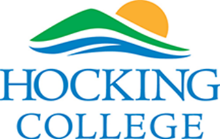 Board of Trustees 2024 Meeting Dates• CANCELLED - Thursday, February 22, 2024 at 6:00pm / The Lodge at Hocking College	RESCHEDULED – Monday, February 26 at 6:00pm / The Lodge at Hocking College • Monday, April 22, 2024 at 6:00pm / The Lodge at Hocking College• Monday, June 17, 2024 at 6:00pm / The Lodge at Hocking College• Monday, August 12, 2024 at 6:00pm / The Lodge at Hocking College • Monday, October 14, 2024 at 6:00pm / The Lodge at Hocking College • Monday, December 2, 2024 at 6:00pm / The Lodge at Hocking College *Dates are subject to change due to scheduling conflicts! 